LEGGI ATTENTAMENTE QUESTO TESTO LA CASA DI PAOLOIO ABITO IN CENTRO, VICINO ALLA STAZIONE, MI PIACE QUESTO QUARTIERE; CI SONO TANTI NEGOZI E C’E’ SEMPRE MOLTO MOVIMENTO DI PERSONE.DAVANTI A CASA MIA CI SONO DUE PICCOLI GIARDINI DOVE I BAMBINI GIOCANO E VICINO C’E’ ANCHE UN GRANDE SUPERMERCATO.A 100 METRI DAL SUPERMERCATO C’E’ LA FERMATA DELL’AUTOBUS; E POCO PIU’ AVANTI  C’E’ LA QUESTURA E CI SONO LE SCUOLE MEDIE.E’ PROPRIO UN QUARTIERE DOVE CI SONO TUTTE LE COMODITA’! RISPONDI VERO O FALSOORA SCRIVI COSA C’E’ E COSA CI SONO ( come nell’esempio)RIORDINA LE FRASI ( come nell’esempio)DOMENICA AL IO MARE VADODOMENICA IO VADO AL MAREHO  COMPRATO PIZZA UNA______________________________________________ FRATELLO MIO ROMA VIVE______________________________________________LA SCRIVE ALLA LAVAGNA MAESTRA_____________________________________________IL DI MARIO GATTO E’ BELLO______________________________________________IERI LA SONO BARBA FATTO MI______________________________________________SCRIVI IL NOME _____________        _______________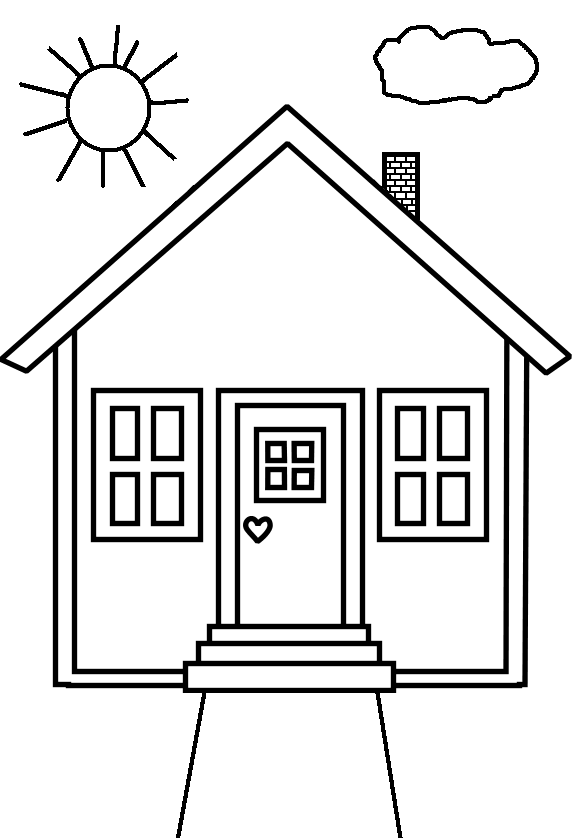 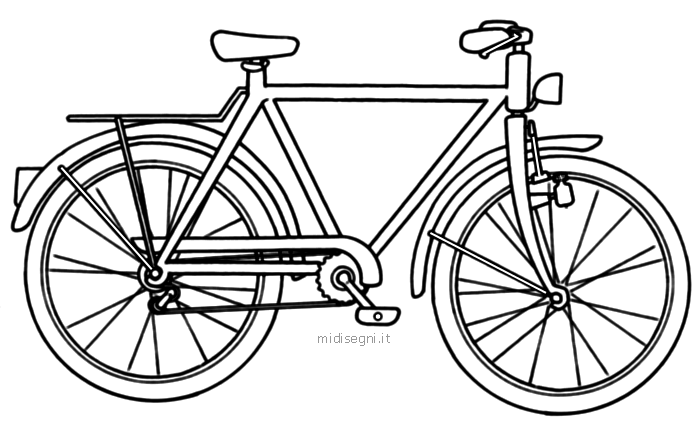 ______________ _________________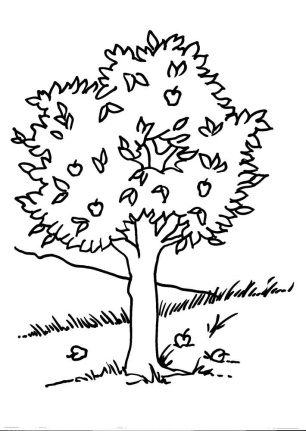 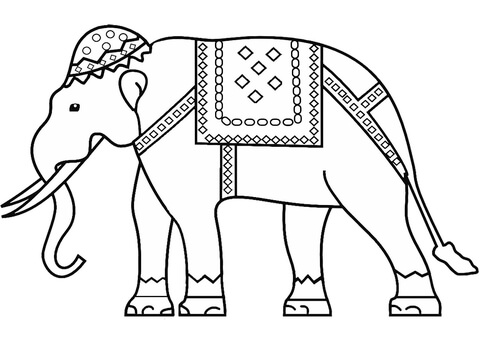 VEROFALSOPAOLO ABITA IN CENTROPAOLO ABITA LONTANO DAI  GIARDINILA FERMATA DELL’AUTOBUS E’ A 100 METRI DA SUPERMERCATOLA POSTA E’ LONTANA DALLE SCUOLE MEDIEIL QUARTIERE HA POCHE COMODITA’PAOLO E’ CONTENTO DI ABITARE IN QUESTO QUARTIEREC’E’ (singolare = uno)CI SONO (plurale = tanti)MOVIMENTO DI PERSONENEGOZI